Parking on Contest Day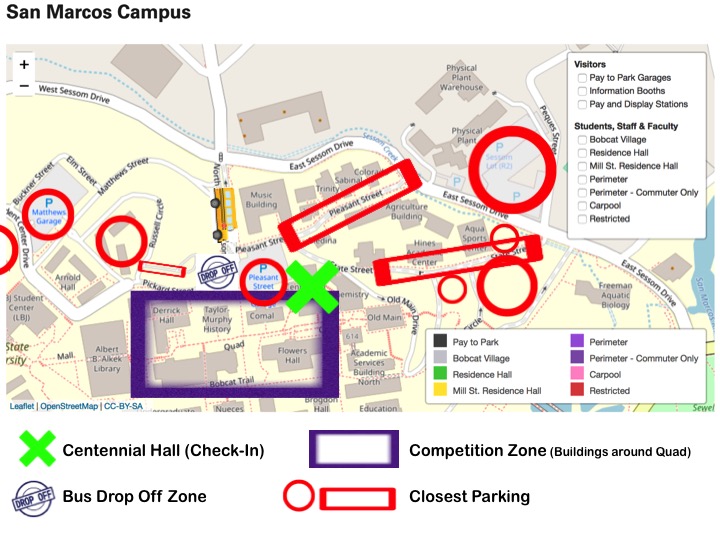 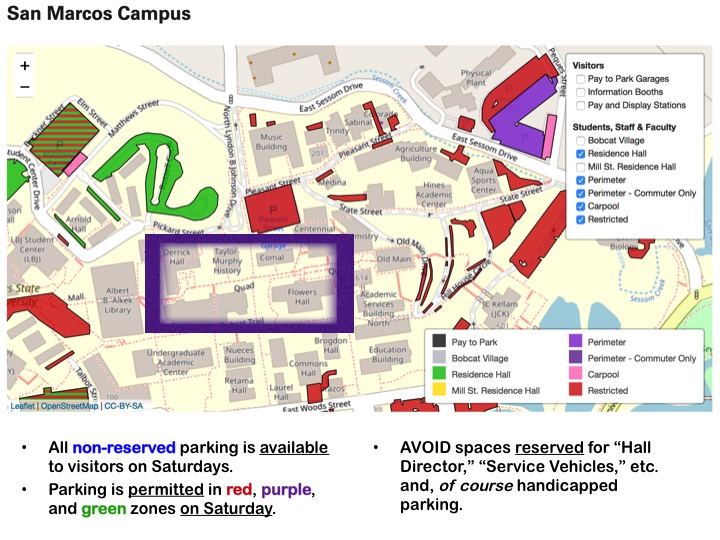 Parking on the Other Side of the Quad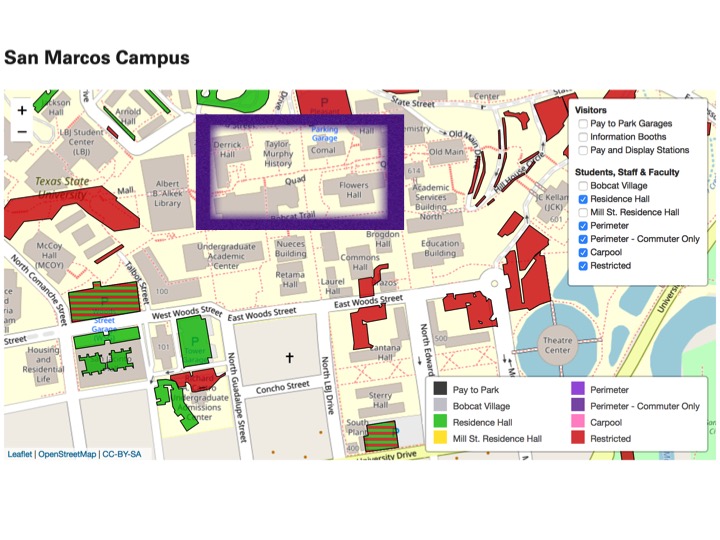 Parking for Buses on a Game Day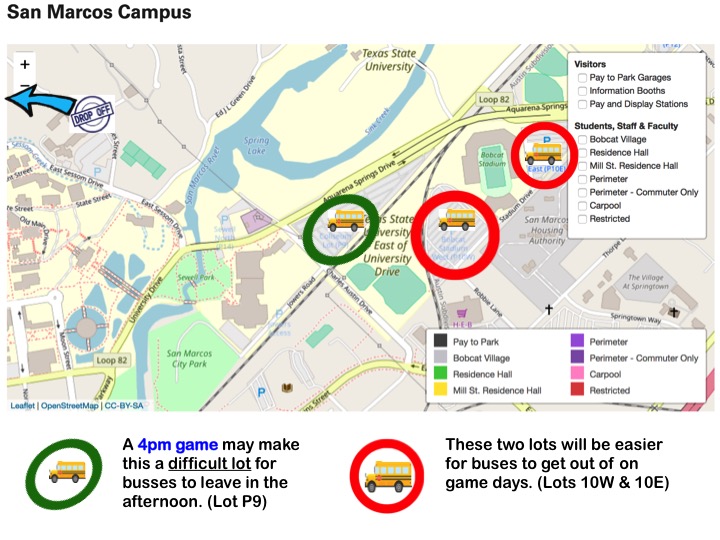 